MARKETING & COMMUNICATIONS FORUM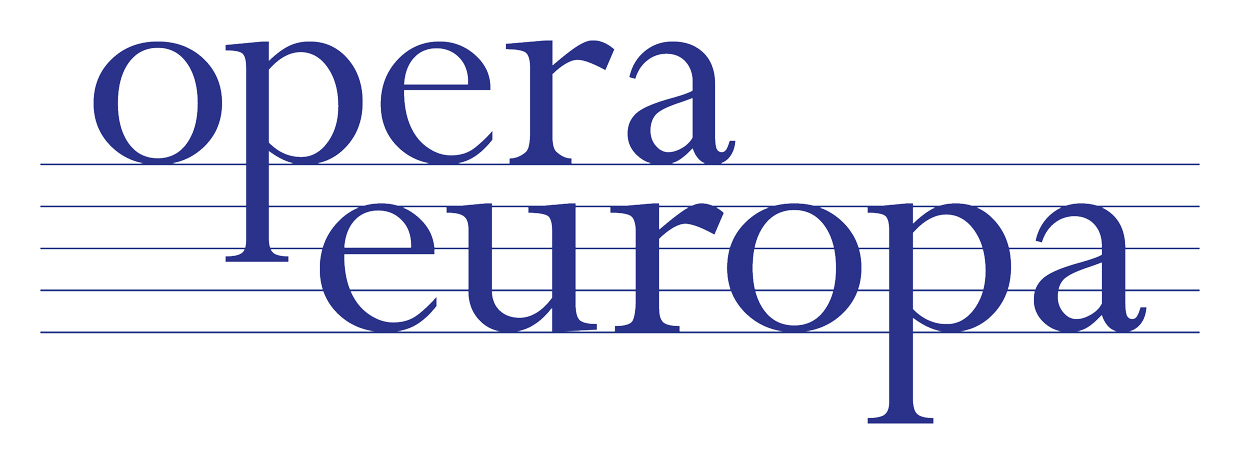 25-27 October 2018, Auditorio de TenerifeThursday 25 OctoberFriday 26 October
Saturday 27 OctoberList of participants14.30Welcome to Auditorio de TenerifeAlejandro Abrante, Indentant, Daniel Cerezo, Manager, and Ing-Marie Persmo (Göteborg)15.00Introduction to the conference and Storytelling 
Enric Jove, CEO of McCann Spain, introduced by Agusti Filomeno16.00Coffee break16.30Examples of Storytelling Elodie Cans (Paris ONP), Nitchka Wefers Bettink (Amsterdam), moderated by Sue-Janne Alsaker (Bergen)17.30Meet and Greet (end 18.45)
Animated by André Kraft (Berlin Komische Oper)19.00Bus departure for La Laguna from Auditorio de Tenerife20.00Dinner in La Laguna22.30Bus return from La Laguna (arrival in Santa Cruz around 23.30)10.00Coffee welcome10.30Things Opera Marketers Are Discussing in North America
Margaret Genovese (Genovese & Vanderhoof)11.15Workshop on resonating issuesanimated by Margaret Genovese13.00Lunch14.15Examples of best practices for Storytelling and branding
Ing-Marie Persmö & Lena Jaksch (Göteborg), Josep Molina (Molina Visuals/Mahler Chamber Orchestra), Katja Jokinen (Helsinki) moderated by Sandra Eikelenboom (Amsterdam)16.00Coffee break16.30Guided tour19.30Performance of Rossini’s L’Italiana in Algeri by the Opera (e)Studio AcademyDrink at intermission
Post-performance party with live music and DJ10.00Discussion on the meeting and future initiatives11.00Coffee break11.30‘What do I have to do to get you to come to the opera?’6-8 students, age 18-24 years, in a focus group Q&A, moderated by André Kraft12.45Conclusion and next meetings13.30Lunch 14.30Visit to El Teide (Chipeque lookout, El Portillo, The Garcia Rocks ; return in Santa Cruz around 19.00)CountryTownCompanyNameTitleBelgiumBrusselsOpera EuropaRoger FloresCommunications CoordinatorCanadaTorontoGenovese, Vanderhoof & AssociatesMargaret GenoveseSenior PartnerFinlandHelsinkiFinnish National Opera & BalletKatja JokinenCommunications ManagerFinlandHelsinkiFinnish National Opera & BalletLiisa RiekkiCommunications DirectorFranceLyonOpéra de LyonAnne ForyDéléguée Générale à la CommunicationFranceMontpellierOpéra Orchestre de MontpellierAudrey BrahimiDigital Projects & CommunicationsFranceParisOpéra national de ParisElodie CansSocial Media ManagerFranceParisOpéra national de ParisSophie MeiclerDigital Project ManagerFrance StrasbourgOpéra national du RhinMélanie Aron Communications DirectorGermanyBerlin Komische Oper BerlinAndré KraftHead of Communication & MarketingGermanyBerlin Komische Oper BerlinAndrea RöberPress OfficerGermanyBonnTheater BonnJan Søren Simons Online EditorGermanyLeipzigOper LeipzigUwe MöllerDirector Marketing and SalesIrelandDublinIrish National OperaSarah HalpinDigital Communications ManagerNetherlandsAmsterdamDutch National Opera & BalletNitchka Wefers BettinkDept. Marketing, Communications & SalesNetherlandsAmsterdamDutch National Opera & BalletSandra EikelenboomHead of Marketing, Communications & SalesNorwayBergenBergen National OperaSue Janne AlsakerMarketing & Communications DirectorSpainBarcelonaOpera SarriàAgustí Filomeno Marketing & Fundraising ConsultantSpainSanta Cruz Auditorio de TenerifeAraceli Vera Coordinadora de Producción ArtísticaSpainSanta Cruz Auditorio de TenerifeBeatriz PérezSpainSanta Cruz Auditorio de TenerifeDácil GonzálezSpainSanta Cruz Auditorio de TenerifeHéctor HernándezMarca y PatrociniosSpainSanta Cruz Auditorio de TenerifeJavier OliverSpainSanta Cruz Auditorio de TenerifeNayra MartínSpainSanta Cruz Auditorio de TenerifeRaquel MoraSpainSanta Cruz Auditorio de TenerifeSandra KouwenbergSpainSanta Cruz Auditorio de TenerifeVerónica GalánSpain Santa Cruz Auditorio de TenerifeAlejandro AbranteIntendant Spain Santa Cruz Auditorio de TenerifeBlanca CamposSpain Santa Cruz Auditorio de TenerifeDaniel Cerezo Manager SpainVallmollMolina VisualsJosep MolinaCreative Director and FounderSwedenGöteborgGöteborgsOperanIng-Marie PersmoMarketing & Sales DirectorSweden GöteborgGöteborgsOperanLena JakschCommunication ManagerUKCardiffWelsh National OperaMatt Carwardine-PalmerDirector of Marketing & Sales